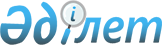 "ҚазАгро" ұлттық басқарушы холдингі" акционерлік қоғамының директорлар кеңесі құрамының кейбір мәселелері туралы" Қазақстан Республикасы Үкіметінің 2014 жылғы 18 сәуірдегі № 377 қаулысына өзгерістер енгізу туралыҚазақстан Республикасы Үкіметінің 2018 жылғы 19 қаңтардағы № 23 қаулысы.
      "Мемлекеттік мүлік туралы" 2011 жылғы 1 наурыздағы Қазақстан Республикасының Заңы 181-бабының 3-тармағына сәйкес Қазақстан Республикасының Үкіметі қаулы етеді:
      1. "ҚазАгро" ұлттық басқарушы холдингі" акционерлік қоғамының директорлар кеңесі құрамының кейбір мәселелері туралы" Қазақстан Республикасы Үкіметінің 2014 жылғы 18 сәуірдегі № 377 қаулысына (Қазақстан Республикасының ПҮАЖ-ы, 2014 ж., № 29, 246-құжат) мынадай өзгерістер енгізілсін:
      көрсетілген қаулыға 1-қосымшада:
      мына:
      "Мырзахметов                                 - Қазақстан Республикасы
      Асқар Исабекұлы                                   Премьер-Министрінің
                                                                      орынбасары –
                                                                      Қазақстан Республикасының
                                                                           Ауыл шаруашылығы министрі"
      деген жол мынадай редакцияда жазылсын:
      "Шөкеев                                              - Қазақстан Республикасы
       Өмірзақ Естайұлы                                Премьер-Министрінің
                                                                      орынбасары -
                                                                      Қазақстан Республикасының
                                                                      Ауыл шаруашылығы министрі";
      мына:
      "Айтуғанов                                        - Қазақстан Республикасының
           Қайрат Қапарұлы                                 Ауыл шаруашылығы
                                                                          бірінші вице-министрі"
      деген жол алып тасталсын.
      2. Осы қаулы қол қойылған күнінен бастап қолданысқа енгізіледі.
					© 2012. Қазақстан Республикасы Әділет министрлігінің «Қазақстан Республикасының Заңнама және құқықтық ақпарат институты» ШЖҚ РМК
				
      Қазақстан Республикасының

      Премьер-Министрі

Б.Сағынтаев
